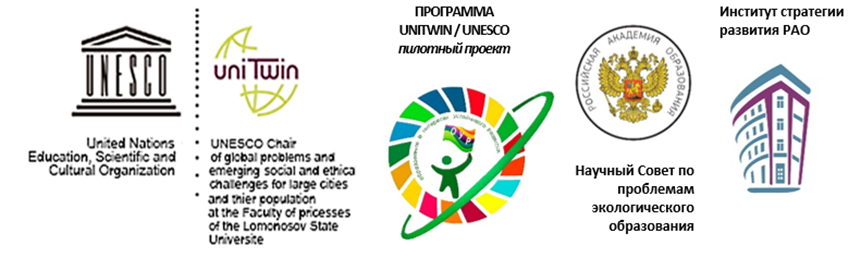 Протокол по итогам Всероссийского конкурса «Калейдоскоп профессий»Всероссийский конкурс «Калейдоскоп профессий» состоялся в январе - марте 2023 года.В конкурсе приняли участие 91 обучающийся из 23 образовательных организаций разных регионов РФ: г. Томск: ДОО: №№ 13, 38, 39, 46, 48, 50, 54, 60, 63, 73, 83, 94, 99, 103, 133; МАОУ СОШ № 4, 25, 47; МАОУ гимназия № 18; Томский район: МБОУ «НОШ мкр «Южные ворота»; Московская область: МАОУ СОШ № 3 г.о. Щёлково, МАОУ Медвежье-Озёрская СОШ № 19 г. Щёлково; Рязанская область: МБОУ «Школа № 59» г. Рязань.Победители и призёры Конкурса награждаются электронными грамотами и сертификатами. Ссылка для скачивания будет размещена на сайте http://partner-unitwin.net/, VK Мессенджер (для педагогов ДОО Томска) и в ЧАТ «Учимся жить устойчиво!» VK Мессенджер (для педагогов ДОО из регионов России) не позднее 14 апреля 2023 г.Поздравляем всех победителей и призеров, благодарим всех за участие!№ п/пФамилия, имя ребенкаНазвание работыНаименование образовательной организации (сокращенное)РезультатШлыкова София «Химик-лаборант»МАОУ СОШ № 3, г.о. Щёлково, Московская область1 местоТуманова Виктория«Портрет учителя химии»МАОУ СОШ № 4 1 местоБуданова Маргарита«В гостях у садовницы»МАДОУ № 133 местоБоровская Аврора«Все профессии важны»МАДОУ № 133 местоКочоян Альбина«Романтика космоса»МАДОУ № 132 местоГладких Егор«Вырасту стану строителем»МАДОУ № 132 местоПетрова Наталья«Моя будущая профессия»МАДОУ № 13сертификатЮркин Георгий«Красной армии боец»МАДОУ № 13сертификатФадеева Валерия«Профессия любимая моя»МАДОУ № 13сертификатСаенко Алёна«Всем движет человек»МАОУ гимназия № 18 2 местоГерасимова Маргарита«Сердце отдаю животным»МАОУ Медвежье-Озёрская СОШ № 19, г. Щёлково, Московская область2 местоАнаньев Илья«Мой папа – сварщик!»МАОУ СОШ № 25 3 местоТюньков Тима«Строитель – профессия будущего»МАДОУ № 383 местоЕфремова Уля«Героическая профессия – пожарный»МАДОУ № 38сертификатЗубанова Мария«Повар»МАДОУ № 391 местоПотекина Елизавета«Моя мама воспитатель»МАДОУ № 393 местоСерякова Ульяна«Полицейский»МАДОУ № 391 местоСиливанова Варвара«Повар»МАДОУ № 393 местоСиткин Роман«Строитель»МАДОУ № 393 местоЧернова Софья«Мир профессий»МАДОУ № 393 местоВолодин Николай«Пожарный»МБДОУ № 463 местоРодниченко Маргарита«Мой любимый воспитатель»МБДОУ № 462 местоКиреева Анастасия«Юная художница»МАОУ СОШ № 47 1 местоВасильева Влада«Ящик для строителя»МАДОУ № 483 местоКоваленко Валя«Пчеловод»МАДОУ № 482 местоБайрамова Айнура«Врач»МАДОУ № 50 сертификатБаев Дмитрий«Робототехник»МАДОУ № 502 местоМизун Артем«Пожарный»МАДОУ № 50сертификатПетлин Александр«Боевые подруги»МАДОУ № 501 местоПолстяная Эмилия«Архитектор»МАДОУ № 503 местоДубовик Семен«Художник – оформитель»МАДОУ № 50сертификатТрушина Алена«Повар»МАДОУ № 501 местоСкворцова Анна«Больница»МАДОУ № 502 местоПавловская Виктория«Доктор»МАДОУ № 50сертификатСафарова Вероника«Повар»МАДОУ № 50сертификатЛапинский Николай«Стюардесса»МАДОУ № 503 местоЧириков Георгий«Пажарный»МАДОУ № 542 местоКаратаева Евангелина«Ветеринар»МБОУ «Школа № 59» г. Рязань2 местоКаратаева Евангелина«Тракторист»МБОУ «Школа № 59» г. Рязань1 местоМостяева Арина«Космонавт»МБОУ «Школа № 59» г. Рязань2 местоКиселев Никита«Перевозит трал машины»МАДОУ № 601 местоШлимонова Виктория«Продавец фруктов»МАДОУ № 602 местоСорокин Гордей«Пчелок любит пчеловод»МАДОУ № 602 местоКозлова Юлия«Повар»МАДОУ № 60 3 местоОлейников Иосиф«Строитель»МАДОУ № 603 местоДорохова Юлия«Эколог - здоровье нашей планеты»МАДОУ № 602 местоМаслова Алла«Чудо-повар»МАДОУ № 631 местоМихейчева Эмилия«Магазин у котика»МАДОУ № 631 местоНеверов Иван«Робототехник Василий и робот В-1»МАДОУ № 632 местоФадеева Ксения«Детский доктор»МАДОУ № 633 местоШепелева Эмилия«Солнечный доктор»МАДОУ № 632 местоГорлов Алексей«Профессия пожарный»МАДОУ № 731 местоАндык Елизавета«Строитель»МАДОУ № 732 местоНауменко Валерия«Пожарный»МАДОУ № 733 местоСинарбина Вера«Пчеловод»МАДОУ № 83сертификатПрокопова Яна«Садовник»МАДОУ № 83сертификатМурзагулова Гания«Профессия мечты»МАДОУ № 831 местоКоновалова Регина«Врач»МАДОУ № 94 сертификатКарпович Егор«Продавец»МАДОУ № 941 местоГоловкин Женя«Музыкант»МАДОУ № 943 местоДорофеева Алиса«Парикмахер»МАДОУ № 94сертификатГареева Лиза «Садовник»МАДОУ № 943 местоМельгачев Слава«Маляр»МАДОУ № 943 местоТретьяков Арсений«Строитель»МАДОУ № 992 местоЦелищева Маргарита«Доктор»МАДОУ № 991 местоБрянцева Алена«Вкусный кекс и масленица»МАДОУ № 1033 местоОстанина Варвара«Торт. Золотая рыбка»МАДОУ № 1032 местоВолкова Варя«Художница»МБДОУ № 133сертификатДрожжина Арина«Модельер»МБДОУ № 133сертификатСуперяк Семен«На приеме у стоматолога»МБДОУ № 133сертификатКарманов Степан«Поваренок»МБДОУ № 1333 местоМатвеева Кира«Аналитик данных»МБДОУ № 1331 местоСухих Егор«Строитель»МБДОУ № 1332 местоВатлашев Дмитрий«Шеф-повар»МБДОУ № 1331 местоКухоренко Иван«Пожарный»МБДОУ № 1332 местоНебера Алексей«Строитель»МБДОУ № 1333 местоНеупокоева Вера«На стройке»МБДОУ № 1332 местоСуджанская Катя«Пожарный»МБДОУ № 133сертификатАминев Степан«Пчеловод»МБДОУ № 1333 местоАндросова Алина«Небо голубое»МБДОУ № 1333 местоМихалев Данил«Врач скорой помощи»МБДОУ № 1332 местоКолесова Василиса«Мой доктор»МБДОУ № 133сертификатШелковников Клим«Я-космонавт!»МБДОУ № 1331 местоБогданов Тимур«Есть такая профессия Родину защищать»МБДОУ № 1333 местоЩеглик Лев«Мой папа-повар»МБДОУ № 1333 местоМальцев Максим«Смелый пожарный»МБДОУ № 1332 местоГордийчук Дарина«Строитель»МБДОУ № 1332 местоСеменова Вероника«Храбрый пожарный»МБДОУ № 1332 местоСилифонова Зоя«На приеме у врача»МБДОУ № 1331 местоПопов Алексей«Кинолог»МБОУ «НОШ мкр «Южные ворота» Томский район3 местоКузнецов Александр«Бобёр-строитель»МБОУ «НОШ мкр «Южные ворота» Томский район3 место